Проект 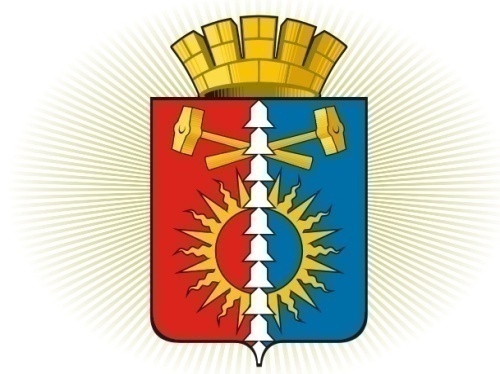 ДУМА ГОРОДСКОГО ОКРУГА ВЕРХНИЙ ТАГИЛШЕСТОЙ СОЗЫВ	Р Е Ш Е Н И Е	  город Верхний Тагил  О внесении изменений в Устав городского округа Верхний Тагил В связи с принятием Федерального закона от 01.07.2021 № 255-ФЗ «О внесении изменений в Федеральный закон «Об общих принципах организации и деятельности контрольно-счетных органов субъектов Российской Федерации и муниципальных образований» и отдельные законодательные акты Российской Федерации», Закона Свердловской области от 17 ноября 2021 года № 94-ОЗ «О внесении изменений в Закон Свердловской области «О Счетной палате Свердловской области и контрольно-счетных органах муниципальных образований, расположенных на территории Свердловской области» и параграф 3-1 Реестра должностей муниципальной службы, учреждаемых в органах местного самоуправления муниципальных образований, расположенных на территории Свердловской области, и в муниципальных органах, не входящих в структуру органов местного самоуправления этих муниципальных образований», руководствуясь статьями 8 и 27 Устава городского округа Верхний Тагил, Дума городского округа Верхний ТагилР Е Ш И Л А:1. Внести изменения в  Устав городского округа Верхний Тагил, изложив статью 43 в следующей редакции:«Статья 43. Контрольный орган – Счетная палата городского округа1. Контрольный орган – Счетная палата городского округа является постоянно действующим органом внешнего муниципального финансового контроля. Контрольный орган – Счетная палата городского округа образуется Думой городского округа и подотчетен ей. Контрольный орган – Счетная палата городского округа обладает правами юридического лица, организационной и функциональной независимостью и осуществляет свою деятельность самостоятельно в соответствии с положением, утверждаемым Думой городского округа. Деятельность Контрольного органа – Счетной палаты городского округа не может быть приостановлена, в том числе в связи с досрочным прекращением полномочий Думы городского округа. 2. Правовое регулирование деятельности Контрольного органа – Счетной палаты городского округа основывается на Конституции Российской Федерации и осуществляется в соответствии Бюджетным кодексом Российской Федерации, Федеральным законом от 6 октября 2003 года № 131-ФЗ «Об общих принципах организации местного самоуправления в Российской Федерации», Федеральным законом от 7 февраля 2011 года № 6-ФЗ «Об общих принципах организации деятельности контрольно-счетных органов субъектов Российской Федерации и муниципальных образований», другими федеральными законами и иными нормативными правовыми актами Российской Федерации, Положением о Контрольном органе – Счетной палате городского округа, иными нормативными правовыми актами Думы городского округа. В случаях и порядке, установленных федеральными законами, правовое регулирование организации и деятельности Контрольного органа – Счетной палаты городского округа осуществляется также законами Свердловской области. 3. Контрольный орган – Счетная палата городского округа образуется в составе председателя и аппарата. Председатель Контрольного органа – Счетной палаты городского округа замещает муниципальную должность.4. Председатель Контрольного органа – Счетной палаты городского округа назначается на должность Думой городского округа сроком на пять лет. На должность председателя Контрольного органа – Счетной палаты городского округа назначаются граждане Российской Федерации, соответствующие следующим квалификационным требованиям: 1) наличие высшего образования; 2) опыт работы в области государственного, муниципального управления, государственного, муниципального контроля (аудита), экономики, финансов, юриспруденции не менее пяти лет; 3) знание Конституции Российской Федерации, федерального законодательства, в том числе бюджетного законодательства Российской Федерации и иных нормативных правовых актов, регулирующих бюджетные правоотношения, законодательства Российской Федерации о противодействии коррупции, Устава Свердловской области, законов Свердловской области и иных нормативных правовых актов Свердловской области, Устава городского округа и иных муниципальных правовых актов применительно к исполнению должностных обязанностей, а также общих требований к стандартам внешнего государственного и муниципального аудита (контроля) для проведения контрольных и экспертно-аналитических мероприятий контрольно-счетными органами субъектов Российской Федерации и муниципальных образований, утвержденных Счетной палатой Российской Федерации. Предложения о кандидатурах на должность председателя Контрольного органа – Счетной палаты городского округа вносятся в Думу городского округа:1) председателем Думы городского округа; 2) депутатами Думы городского округа – не менее одной трети от установленного числа депутатов Думы городского округа;3) Главой городского округа.Дума городского округа вправе обратиться в Счетную палату Свердловской области за заключением о соответствии кандидатур на должность председателя Контрольного органа – Счетной палаты городского округа квалификационным требованиям, установленным Федеральным законом «Об общих принципах организации и деятельности контрольно-счетных органов субъектов Российской Федерации и муниципальных образований» и настоящим пунктом. Порядок рассмотрения кандидатур на должность председателя Контрольного органа – Счетной палаты городского округа устанавливается нормативным правовым актом Думы городского округа.Решение о назначении на должность председателя Контрольного органа – Счетной палаты городского округа принимается большинством голосов от установленной численности депутатов Думы городского округа. 5. В состав аппарата Контрольного органа – Счетной палаты городского округа входят инспекторы и иные штатные работники Контрольного органа – Счетной палаты городского округа. Инспекторы Контрольного органа – Счетной палаты городского округа замещают должности муниципальной службы. Иные штатные работники аппарата Контрольного органа – Счетной палаты городского округа могут замещать должности муниципальной службы. 6. Структура Контрольного органа – Счетной палаты городского округа утверждается решением Думы городского округа. Штатное расписание Контрольного органа – Счетной палаты городского округа утверждается распоряжением председателя Думы городского округа.7. Контрольный орган – Счетная палата городского округа осуществляет следующие основные полномочия: 1) организация и осуществление контроля за законностью и эффективностью использования средств местного бюджета, а также иных средств в случаях, предусмотренных законодательством Российской Федерации; 2) экспертиза проектов местного бюджета, проверка и анализ обоснованности его показателей; 3) внешняя проверка годового отчета об исполнении местного бюджета; 4) проведение аудита в сфере закупок товаров, работ и услуг в соответствии с Федеральным законом от 5 апреля 2013 года № 44-ФЗ «О контрактной системе в сфере закупок товаров, работ, услуг для обеспечения государственных и муниципальных нужд»; 5) оценка эффективности формирования муниципальной собственности, управления и распоряжения такой собственностью и контроль за соблюдением установленного порядка формирования такой собственности, управления и распоряжения такой собственностью (включая исключительные права на результаты интеллектуальной деятельности); 6) оценка эффективности предоставления налоговых и иных льгот и преимуществ, бюджетных кредитов за счет средств местного бюджета, а также оценка законности предоставления муниципальных гарантий и поручительств или обеспечения исполнения обязательств другими способами по сделкам, совершаемым юридическими лицами и индивидуальными предпринимателями за счет средств местного бюджета и имущества, находящегося в муниципальной собственности; 7) экспертиза проектов муниципальных правовых актов в части, касающейся расходных обязательств муниципального образования, экспертиза проектов муниципальных правовых актов, приводящих к изменению доходов местного бюджета, а также муниципальных программ (проектов муниципальных программ); 8) анализ и мониторинг бюджетного процесса в муниципальном образовании, в том числе подготовка предложений по устранению выявленных отклонений в бюджетном процессе и совершенствованию бюджетного законодательства Российской Федерации; 9) проведение оперативного анализа исполнения и контроля за организацией исполнения местного бюджета в текущем финансовом году, ежеквартальное представление информации о ходе исполнения местного бюджета, о результатах проведенных контрольных и экспертно-аналитических мероприятий в Думу городского округа и Главе городского округа; 10) осуществление контроля за состоянием муниципального внутреннего и внешнего долга; 11) оценка реализуемости, рисков и результатов достижения целей социально-экономического развития муниципального образования, предусмотренных документами стратегического планирования муниципального образования, в пределах компетенции Контрольного органа – Счетной палаты городского округа; 12) участие в пределах полномочий в мероприятиях, направленных на противодействие коррупции; 13) иные полномочия в сфере внешнего муниципального финансового контроля, установленные федеральными законами, законами Свердловской области, Уставом городского округа и решениями Думы городского округа. 8. Финансовое обеспечение деятельности Контрольного органа – Счетной палаты городского округа осуществляется за счет средств бюджета городского округа и на основании бюджетной сметы. Председателю Контрольного органа – Счетной палаты городского округа предоставляются меры по материальному и социальному обеспечению, установленные для лиц, замещающих должность депутата представительного органа муниципального образования, расположенного на территории Свердловской области.Инспекторам Контрольного органа – Счетной палаты городского округа предоставляются меры по материальному и социальному обеспечению, предусмотренные для муниципальных служащих.». 2. Направить настоящее решение на государственную регистрацию в Главное управление Министерства юстиции Российской Федерации по Свердловской области.3. После получения уведомления о включении сведений о внесении изменений в Устав городского округа Верхний Тагил в государственный реестр уставов муниципальных образований Свердловской области опубликовать настоящее решение в газете «Местные ведомости» и на официальном сайте городского округа Верхний Тагил в информационно-телекоммуникационной сети «Интернет». 4. Настоящее решение вступает в силу со дня его официального опубликования. 